Our Word Study List1.long2.food3.many4.why5.does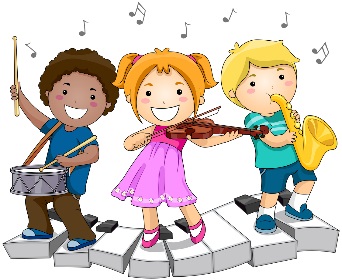 Mrs. Eberle’s Super Class NewsNews for the Week of January 8, 2018Our Word Study List1.long2.food3.many4.why5.doesMonday, January 8, 2018Home practice packetOur Word Study List1.long2.food3.many4.why5.doesTuesday, January 9, 2018Wear tennis shoes for P.E. today!Home practice packetOur Word Study List1.long2.food3.many4.why5.doesWednesday, January 10, 2018Home practice packet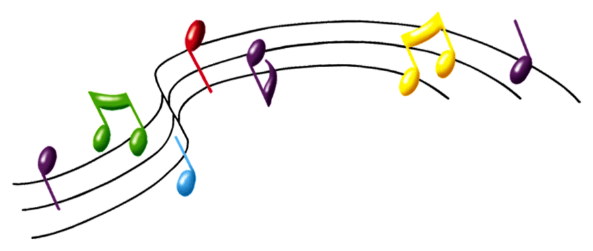 Upcoming Events1/19- 100th day of school shirts!Wednesday, January 10, 2018Home practice packetJanuary BirthdaysAustin       1/9William     1/10Jake         1/23AJ            1/28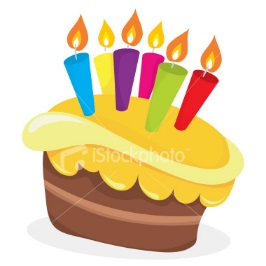 Wednesday, January 10, 2018Home practice packetJanuary BirthdaysAustin       1/9William     1/10Jake         1/23AJ            1/28Thursday, January 11, 2018Return your library book today!Home practice packetJanuary BirthdaysAustin       1/9William     1/10Jake         1/23AJ            1/28Friday, January 12, 2018Home practice packets due Have a great weekend! *PLEASE SEE OTHER SIDE.Special ClassesMonday:  ArtTuesday:  P.E., Wednesday: Music, guidanceThurs:  LibraryFriday: Computer LabLunch: 12:30-1:00Although it rarely happens, lunch times are subject to change due to delays, special activities, etc.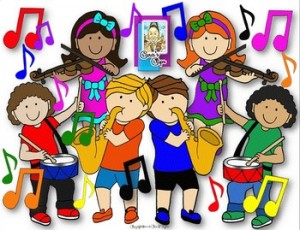 *********************Principal’s BoardEffort: Character: Achievement: Student of the Week:AlyCongratulations!We are proud of you!Notes:* We had a great week back here at school! I hope everyone had a nice Christmas and a relaxing break with your families.  Can you believe these kiddos are halfway to second grade?  I have been impressed at how they have jumped right back into our routines and worked so hard. This week in reading we introduced some new station activities and wrote about our goals for the new year. In math we reviewed subtracting ten from a number and introduced money.  So far we have only introduced pennies and nickels and counted like sets (all nickels, etc).  Next week we will introduce dimes and begin practicing mixed sets (pennies, nickels, dimes).  Quarters are not part of first grade standards, but feel free to throw those in if they have mastered counting the other coins.  *Speaking of opinion writing…  On Monday we will begin writing about our favorite books as part of our opinion writing unit.  I am asking each student to bring in his/her favorite book from home to use for this writing.  If they are unable to bring a book, they can use a book from our classroom library. *If we do not miss any days of school due to weather, our 100th day will be Friday, January 19. We are having an FKE spirit day for that event where students are to wear some kind of shirt showing 100. This can be fancy or very simple! I told the kids that there are lots of ideas online!*Just a reminder that students may have a water bottle in class. It is great if they can bring one since we do not a water fountain in our room. Students who do not currently have one have to go out in the hall to get a drink.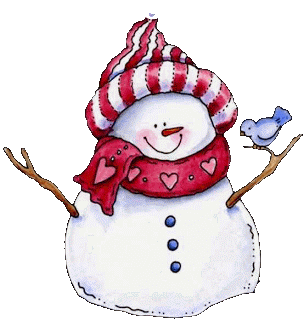  First Grade website:  www.fkefirstgrade.weebly.com“Learning Rocks!”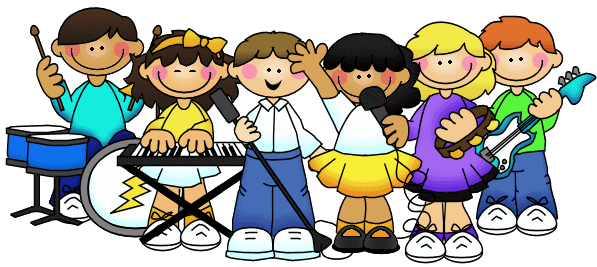 